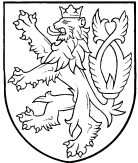 ZEMĚMĚŘICKÝ A KATASTRÁLNÍ INSPEKTORÁT V PLZNIRadobyčická 12, 301 00 Plzeňtel.: 377 162 111, fax: 377 162 193, e-mail: zki.plzen@cuzk.czČ. j.: ZKI-P-1/444/2010								V Plzni dne 4.3.2011rozhodnutíÚčastník řízení: 1. Ing. XXZeměměřický a katastrální inspektorát (dále jen ZKI) v Plzni, jako věcně a místně příslušný orgán státní správy podle ust. § 4 písm. f) a přílohy č. 1 zákona č. 359/92 Sb., o zeměměřických a katastrálních orgánech v platném znění, rozhodl v řízení o porušení pořádku na úseku zeměměřictví podle §17b odst. 1 písmeno c) bod 1. zákona č. 200/1994 Sb., o zeměměřictví v platném znění, vedeném vůči Ing. XX, po zhodnocení všech zjištěných skutečnostítakto:1. Ing. XX se dopustil porušení pořádku na úseku zeměměřictví – jiného správního deliktu podle § 17b odst. 1 písmeno c) bod 1. zákona č. 200/1994 Sb., o zeměměřictví (zeměměřický zákon), v platném znění, když nedodržel povinnosti stanovené tímto zákonem pro ověřování výsledků zeměměřických činností využívaných pro katastr nemovitostí České republiky, konkrétně ust. § 16 odst. 1 písm. a) tím, že ověřil elaborát komplexní pozemkové úpravy v katastrálním území Xxxxx, č. zakázky xxxxx, který nesplňuje požadavky stanovené vyhláškou č. 26/2007 Sb. (katastrální vyhláška), v platném znění, na správnost a úplnost jeho náležitostí. 2. Zeměměřický a katastrální inspektorát v Plzni ukládá podle § 17b odst. 2 zákona č. 200/1994 Sb., o zeměměřictví, v platném znění, za tento správní delikt Ing. XX pokutu ve výši 20.000,-Kč (slovy dvacettisíckorunčeských). Pokuta je splatná do 30 dnů od nabytí právní moci tohoto rozhodnutí na účet u České národní banky, číslo účtu 3754-0007721361/0710, var. symbol: rodné číslo, konst. symbol: 1148 pro platby z účtu, 1149 pro platby složenkou.Odůvodnění:ZKI v Plzni obdržel dne 20.12.2010 kontrolní záznam č.j. xxxxx vyhotovený Katastrálním úřadem pro Plzeňský kraj, katastrální pracoviště (dále jen KP) Xxxxx jakožto výsledek kontroly elaborátu komplexní pozemkové úpravy (dále jen KPÚ) v katastrálním území (dále jen k.ú.) Xxxxx, č. zakázky xxxxx, v rámci jeho převzetí do katastru nemovitostí. Uvedený elaborát KPÚ vyhotovený společností Xxxxx byl ověřen úředně oprávněným zeměměřickým inženýrem Ing. XX (dále jen ověřovatel). ZKI v Plzni posoudil závady zjištěné KP Xxxxx a uvedené v kontrolním záznamu č.j. xxxxx z hlediska dodržování podmínek pro ověřování výsledků zeměměřických činností využívaných pro katastr nemovitostí ve smyslu ust. § 16 odst. 2 zákona č. 200/1994 Sb., o zeměměřictví (dále jen zeměměřický zákon), své závěry uvedl v protokolu ze dne 30.12.2010 a po zvážení všech skutečností v této věci zahájil proti ověřovateli řízení o porušení pořádku na úseku zeměměřictví podle § 17b odst. 1 písm. c) bod 1. zeměměřického zákona. Oznámení o zahájení správního řízení bylo ověřovateli doručeno dne 5.1.2011, a to včetně poučení o právech vyplývajících z ust. § 36 a § 38 správního řádu. V příloze oznámení byl ověřovateli zaslán výše uvedený protokol ze dne 30.12.2010, ve kterém byly uvedeny zjištěné závady předmětného elaborátu KPÚ, které vedly správní orgán k zahájení správního řízení. Následně dne 18.1.2011 bylo ověřovateli zasláno oznámení, že má ve smyslu § 36 odst. 3 správního řádu možnost seznámit se s podklady pro připravované rozhodnutí, popř. navrhnout jejich doplnění. Této možnosti ověřovatel využil dne 2.2.2011, kdy se dostavil na ZKI v Plzni, přičemž byl seznámen se shromážděnými podklady a po projednání zjištěných závad uvedl, že dodatečně předloží písemné vyjádření k záležitosti. Zmíněné vyjádření ZKI v Plzni obdržel dne 21.2.2011.Důvodem pro zahájení správního řízení bylo podezření ZKI v Plzni, že ověřovatel při ověření elaborátu KPÚ v k.ú. Xxxxx č. zakázky xxxxx nedodržel povinnosti stanovené v § 16 odst. 1 písm. a) zeměměřického zákona, podle kterého je fyzická osoba s úředním oprávněním povinna jednat odborně, nestranně a vycházet vždy ze spolehlivě zjištěného stavu věci při ověřování výsledků zeměměřických činností využívaných pro účely katastru nemovitostí České republiky. K tomuto podezření vedly správní orgán zejména následující zjištěné závady ověřeného elaborátu:Závěrečná technická zpráva je vyhotovena neodborným způsobem, když některé uvedené informace jsou nadbytečné a není potřeba je uvádět, naopak mnoho důležitých informací chybí. Např. není jasně vymezen předmět KPÚ, tj. průběh vnitřního a vnějšího obvodu KPÚ, názvy sousedních k.ú., zahrnutí či nezahrnutí pozemků neřešených dle § 2 zákona č. 139/2002 Sb.; je pouze uvedeno, že „návrh pozemkové úpravy řeší pozemky v rámci stanoveného obvodu pozemkové úpravy“, což je zcela zřejmé. Dále chybí např. chronologický popis jednotlivých činností a samostatně předaných etap, není též zřejmé, k jakým částem elaborátu se technická zpráva vztahuje (chybí soupis součástí elaborátu). Některé informace jsou nepřesné a nejasné. Např. v bodě 3. je uvedeno, že „část měření byla realizována metodou GPS“, přitom není konkretizováno, o kterou část měření a o kterou metodu GNSS se jedná. Dále je pouze uvedeno, že „výsledky měření jsou uvedeny v zápisníku podrobného měření a protokolech o výpočtech“, samostatné protokoly určení bodů technologií GNSS přitom nejsou doloženy a údaje týkající se GNSS uvedené v protokolu o výpočtech jsou nepřehledné a neobsahují všechny náležitosti, chybí např. schéma rozložení určovaných bodů a daných bodů použitých pro transformaci do S-JTSK. Dále v bodě 4. je uvedeno, že „stávající věcná břemena se přebírají v plném rozsahu ze stávajícího operátu KN“, přitom z elaborátu není zřejmé, o která věcná břemena se jedná. Dílčí technická zpráva k etapě zjišťování hranic není ověřena ÚOZI.Lomové body okresních, obecních a katastrálních hranic, které byly v terénu vytyčeny, nebyly označeny předepsaným způsobem v souladu s ust. § 88 a § 89 vyhlášky č. 26/2007 Sb. (dále jen katastrální vyhláška), když naprostá většina bodů byla stabilizována pouze dočasným způsobem – kolíky. Styk hranic tří nebo více obcí se vždy označuje kamenným hranolem o celkové délce přibližně 700 mm s opracovanou hlavou s rozměry 160 mm x 160 mm x 100 mm (viz ust. § 89 odst. 2 katastrální vyhlášky). Stejným způsobem nebo obdobným znakem z plastu se označují též všechny hlavní lomové body hranice obce (viz ust. § 89 odst. 1 písm. a) katastrální vyhlášky), pokud již nejsou trvale stabilizovány. Ostatní lomové body katastrálních hranic a hranic pozemků se označují v souladu s ust. § 88 katastrální vyhlášky. Označení hranic dočasným způsobem je přípustné pouze v odůvodněných případech uvedených v § 88 odst. 5 a 6 katastrální vyhlášky. V měřických náčrtech, které jsou součástí kontrolovaného elaborátu KPÚ, je u naprosté většiny lomových bodů vytyčovaných hranic pozemků včetně lomových bodů katastrálních, obecních a okresních hranic a včetně bodů styku tří obcí uvedeno označení dočasným způsobem – kolíkem, a to bez jakéhokoli zdůvodnění.DKM předaná ve výměnném formátu je vyhotovena nekvalitně, nebylo upraveno umístění popisu parcel a značek, u malých parcel nedošlo k umístění popisu pomocí šipky (např. p.č. 1526, 1556, 1482, 1651, 1590, 1693, 1643, 1632, 1363, 1367, 1486, 1686, 1488, 1675, 1452, 1536, 1531, 1541, 1538, 1664, 1663, 1659, 1656, 1507).Elaborát obsahuje velké množství dalších drobnějších závad, které jsou uvedeny v kontrolním záznamu Katastrálního úřadu pro Plzeňský kraj, katastrální pracoviště Xxxxx, č.j. xxxxx.V průběhu řízení se ověřovatel dopisem ze dne 18.2.2011 písemně vyjádřil k některým výše uvedeným závadám. Konkrétně k chybné stabilizaci lomových bodů vnějšího obvodu KPÚ (tj. katastrálních, obecních a okresních hranic) uvedl, že tyto body byly vyšetřeny a zaměřeny při šetření vnějšího a vnitřního obvodu KPÚ v roce 2007, přičemž jejich stabilizace (celkem 109 původních a nových hraničních znaků) byla řádně označena v měřických náčrtech elaborátu zjišťování hranic (dále jen ZH) č. zakázky xxxxx, ověřeného pod č. xxxxx. Absenci těchto hraničních znaků v měřických náčrtech (v „náčrtech DKM“) kontrolovaného elaborátu ověřovatel zdůvodnil neimportováním symbolů hraničních znaků při přebírání obvodu KPÚ do „náčrtů DKM“ v novém programu a přehlédnutím této skutečnosti. Vzhledem k vyjádření ověřovatele si ZKI v Plzni vyžádal na KP Xxxxx příslušný elaborát ZH obvodu KPÚ a zjistil, že oproti měřickým náčrtům z kontrolovaného elaborátu („náčrtům DKM“) je v původních náčrtech z elaborátu ZH skutečně podstatně více lomových bodů vnějšího obvodu KPÚ označeno hraničními znaky (bez rozlišení, zda se jedná o původní nebo nový znak). Vysvětlení ověřovatele o neimportování hraničních znaků však není věrohodné, neboť některé body v „náčrtech DKM“ jsou také označeny hraničním znakem (některé z nich v souladu s elaborátem ZH – např. body 590-358, 590-359, některé hraniční znaky naopak v původních náčrtech ZH nejsou – např. bod 152-3), naprostá většina ostatních bodů je označena zkratkou „k.“ (kolík). Následně dne 28.2.2011 ZKI v Plzni provedl kontrolu na místě samém, přičemž při pochůzce po jižní části obvodu KPÚ, která probíhá převážně v lese, byla nalezena většina původních kamenných mezníků vyznačených v elaborátu ZH, nebyly však nalezeny žádné nové (plastové) hraniční znaky ani dřevěné kolíky. ZKI v Plzni dospěl k závěru, že zjevně nebylo dodrženo ust. § 89 odst. 1 katastrální vyhlášky, neboť některé hlavní lomové body obecních hranic nebyly označeny odpovídajícími hraničními znaky, přestože se jejich poloha nachází v lese v místech umožňujících bezproblémovou stabilizaci (např. u bodu 152-3 v „náčrtu DKM“ uveden hraniční znak, v terénu nenalezen, u bodu 151-28 v náčrtu uveden kolík, v terénu v těchto místech nalezen vyvrácený kamenný mezník).V dopise ze dne 18.2.2011 se ověřovatel dále vyjádřil k absenci schématu rozložení určovaných a daných bodů pro transformaci měření GNSS do S-JTSK, přičemž uvedl, že toto schéma je doloženo v elaborátu v analogové formě a v elektronické formě na CD chybí z důvodu uložení protokolu o výpočtech v textovém formátu (.txt). K tomuto zdůvodnění ZKI v Plzni uvádí, že odpovídající dokumenty doložené a ověřené ověřovatelem v analogové i v elektronické podobě musí být obsahově shodné; v případě potřeby je možno použít formát .pdf. K dalším závadám elaborátu se ověřovatel nevyjádřil, pouze uvedl, že veškeré nedostatky z kontrolního záznamu č.j. xxxxx byly odstraněny a opravený elaborát byl předán na KP Xxxxx. ZKI v Plzni po posouzení všech uvedených skutečností v daném řízení dospěl k závěru, že závažnost a počet zjištěných nedostatků naplňuje skutkovou podstatu porušení pořádku na úseku zeměměřictví podle § 17b odst. 1 písmeno c) bod 1. zeměměřického zákona. Ověřovatel se porušení pořádku dopustil tím, že dne 22.11.2010 ověřil ve smyslu § 12 odst. 2 zeměměřického zákona elaborát KPÚ v k.ú. Xxxxx, č. zakázky xxxxx. Ověřovatel nedodržel povinnosti stanovené v § 16 odst. 1 písm. a) zeměměřického zákona, podle kterého je fyzická osoba s úředním oprávněním povinna jednat odborně, nestranně a vycházet vždy ze spolehlivě zjištěného stavu věci při ověřování výsledků zeměměřických činností. Ověřovatel při ověřování předmětného elaborátu KPÚ nepostupoval odborně a nevycházel ze spolehlivě zjištěného stavu věci zejména z toho důvodu, že součástí elaborátu byly měřické náčrty, v nichž byla bez dalšího vysvětlení u naprosté většiny lomových bodů hranic pozemků, které byly předmětem vytyčení v rámci KPÚ, uvedena pouze dočasná stabilizace kolíkem, a to včetně některých hlavních lomových bodů obvodu KPÚ procházejícího po katastrálních, obecních a okresních hranicích a včetně bodů styku tří obcí. Obsah měřických náčrtů navíc zjevně nebyl v souladu s obsahem elaborátu ZH ani se skutečným stavem v terénu, když některé původní kamenné mezníky vyšetřené při ZH nebyly v měřických náčrtech vyznačeny. Ověřený elaborát KPÚ též vykazoval další výše uvedené nedostatky.Pro stanovení výše pokuty ZKI v Plzni posoudil závažnost spáchaného jiného správního deliktu podle § 17b odst. 5 zeměměřického zákona, když přihlédl k tomu, že opravený elaborát byl již předán na KP Xxxxx, za závažnější závadu lze přitom považovat zejména nedostatečnou stabilizaci vytyčovaných bodů v terénu, což může mít v budoucnu negativní dopad např. pro navazující zeměměřické činnosti. Správní orgán stanovil výši pokuty při dolní hranici stanoveného rozpětí, když preferoval preventivní účel ukládané sankce, tj. aby se ověřovatel podobného porušení pořádku na úseku zeměměřictví vyvaroval.Uložení pokuty za jiný správní delikt lze projednat do 1 roku ode dne, kdy se inspektorát o porušení pořádku na úseku katastru dověděl, nejpozději do 5 let, kdy k porušení došlo (§ 17b odst. 3 zákona č. 200/1994 Sb.). Tyto lhůty byly dodrženy.Poučení:Proti tomuto rozhodnutí se lze podat podle § 81 odst. 1 a § 83 odst. 1 zák. č. 500/2004 Sb., správní řád, odvolání k Českému úřadu zeměměřickému a katastrálnímu v Praze ve lhůtě 15ti dnů ode dne jeho doručení. Odvolání se podle § 86 odst. 1 téhož zákona podává u správního orgánu, který rozhodnutí vydal, tj. u ZKI v Plzni.									Ing. Jana Pekarská									ředitelka ZKI v PlzniRozdělovník:Ing. XXNa vědomí:Český úřad zeměměřický a katastrální, Pod sídlištěm 9, 182 11 Praha 8Celní úřad Plzeň, Domažlická 178, 314 58 Plzeň, P.O.Box 8